Union Baptist Church 1st  Annual Bike and Car Show May 6, 2017 Starting at 11:00 A.M. Union Missionary Baptist Church   2470 Bruce Street   Lithonia, Ga. 30058  Pastor Edward L. Randolph 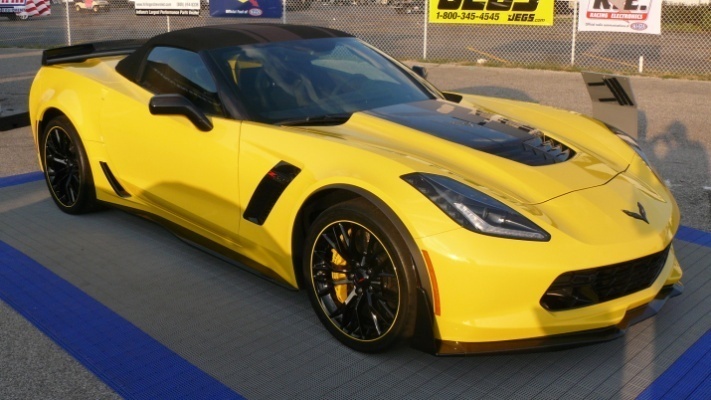 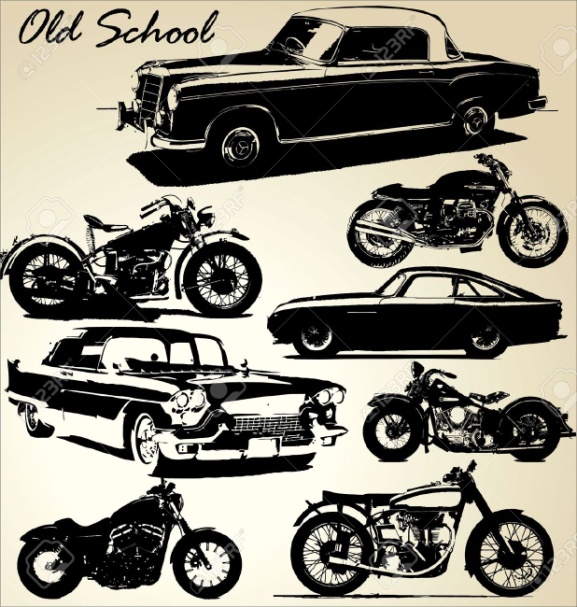 Food will be Sold by the ChurchCash Only   -______ Amount PaidName__________________________  Phone Number_____________  Email address_______________Type Vehicle______________ Color __________   Year_________I’m a member   ____________________________ Club___________Owner Signature__________________________      Enter Number____________________Winner Prizes  in   A. Best Hot Rod    B. Corvette C. BikePeople choice as voted by people attending event1 and 2 Place Prize given to each above class    Entrée Fee $25.00 per vehicle All Proceeds from event    Union Baptist ChurchJudging from 12: P.M. until 2: P.M. 